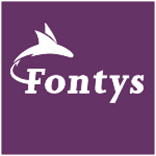 StagewerkplanHieronder staat een voorbeeld van hoe een stagewerkplan eruit kan zien en wat er in moet staan. Houd de inhoud zoveel mogelijk aan, de lay-out kan je aanpassen door bijvoorbeeld een foto van de stageverlenende instelling of een ander spraakmakend beeld. Het is fijn als op het voorblad in ieder geval enkele basisgegevens staan zodat onmiddellijk te zien is van wie dit SWP is en waar je stage loopt.========================================================================Hoofdstuk 1, korte introductie van jezelf:Wie ben je en waar kom je vandaan? (Zie je eigen socialisatieverslag, wat je hier mogelijk deels voor kunt gebruiken.)Welke ervaringen heb je in de zorg?Welke stages heb je al gelopen, waar heb je die gelopen, wat waren de bijzonderheden en in hoeverre heb je deze stages behaald?Belangrijke zaken die je wil melden (handicap, ziekte, zaken waar rekening mee gehouden moet worden)
Hoofdstuk 2, blik op je stageplek: Hoe kijk je aan tegen de zorgsetting en zorgcategorie?Hoe wil je de eerste weken op de stageplaats invullen?Welke verwachtingen heb je van de stageplaats en wat kan er van jou verwacht worden?Welke leerstijl heb je, doe de test en licht het toe op basis van zelfkennis.Hoe kan de werkbegeleider je het beste ondersteunen bij het praktijkleren?
Hoofdstuk 3, wat ik meeneem naar stage:Wat zijn aandachtspunten vanuit school, eventueel verwerkt in je Persoonlijk Ontwikkeling Plan (POP) die je mee gaat nemen in je persoonlijke leerdoelen.Eventuele aandachtspunten vanuit eerdere PL-perioden, gericht op beroepsmatig functioneren en persoonlijke ontwikkeling.Wat is de eindsituatie van je vorige stage? Beschrijf kort de setting en de taken die je daar hebt uitgevoerd. Welke kennis en vaardigheden heb je opgedaan die je meeneemt naar deze stage (op beroepsmatig en persoonlijk vlak). Welk niveau heb je behaald, wat was de feedback gericht op de CanMeds-rollen?
Hoofdstuk 4, persoonlijke leerdoelen:Formuleer minimaal 1 à 2 persoonlijke leerdoelen gebaseerd op je POP of feedback vanuit school of een eerdere stage volgens onderstaand format.Aandachtspunt:				      	Concreet leerdoel:			        		Verduidelijking van elementen uit het leerdoel:		      Mijn beginsituatie:	Leeractiviteiten:				                   Vraag om begeleiding:			           Toets:					              Hoofdstuk 5, de competenties en gedragscriteria vertaald: Beschrijf de CanMeds-rollen, de competenties en gedragscriteria uit de competentiekaart voor het ontwikkelen van je kennis en vaardigheden gebaseerd op het stageniveau. 
Per rol staat geformuleerd; (Zie het voorbeeld hieronder)CanMeds-rol, competenties en gedragscriteria.Verduidelijking van de begrippen die in de competenties en criteria staan.Jouw beginsituatie specifieker toegelicht per rol, denk ook aan kennis en vaardigheden (theorie en praktijk) die je op school hebt gehad.Leeractiviteiten die je wil oppakken, vertaald naar je stageplek. (Dit doe je in de eerste weken van je stage) Kijk daarbij ook naar de relatie met de andere rollen. Tijdsplanning, grove planning van je leeractiviteiten over je stageweken.Voorbeeld beschrijven CanMEDS-rol en leeractiviteitenHulpmiddel werkwoorden voor leerdoelen en leeractiviteitenAlgemene gegevensAlgemene gegevensNaam:Studentnummer:Adres:Woonplaats:Geboortedatum:Telefoonnummer:E-mailadres:Opleiding:Duur stage (van – tot):Gegevens stageplaats/afdelingStageplaats:Afdeling / team:Adres stageplaats:Telefoon stageplaats:Teamleider / afd. hoofd
+ e-mailadres / tel nr.: Werkbegeleider 1
+ e-mailadres/ tel.nr:Werkbegeleider 2
+ e-mailadres / tel.nr:Docent praktijkleren    + e-mailadres / tel.nr:Belangrijke informatieLeerjaar:PL 1, 2, 3 of 4:SLB’er:Studentconsulent:Ik wil deze stage aandacht besteden aan:De RUMBA of SMART eisen toegepast:Begripsverheldering:Tot nu toe heb ik hier zo aan gewerkt (tijdens stages, studie en andere relevante situaties):Om dit leerdoel te bereiken werk ik als volgt aan het vergroten van kennis en vaardigheden: Van mijn begeleid(st)er(s) verwacht ik:Denk bij het verantwoorden en onderbouwing aan zowel je eigen handelen, EBP én reflectie.   1) Mijn verantwoording in de praktijk zal bestaan uit: 2) Door middel van de volgende bewijsstukken ga ik mijn resultaten bewijzen:CommunicatorCompetentie:
de verpleegkundige communiceert op persoonsgerichte en professionele wijze met de zorgvrager en diens informele netwerk, waarbij voor optimale informatie-uitwisseling wordt gezorgd.Gedragscriteria PL2:Je past persoonsgerichte en professionele gesprekstechnieken toe Je bent je bewust van de effecten van de eigen verbale en non-verbale uitingen Je maakt (indien mogelijk) op integere en professionele manier gebruik van technologische mogelijkheden in de communicatie met en over zorgvragers en diens naastenVerduidelijking van de begrippen:Onder persoonsgerichte communicatie versta ik dat je met je communicatie aansluit bij de leefwereld van de cliënt en het daarbij passende taalgebruik. Professionele gesprekken voer je op basis van gepaste afstand en nabijheid, rekening houdend met bijvoorbeeld het bejegeningsplan of signaleringsplan van de cliënt. Gesprekstechnieken die ik hierbij zou kunnen toepassen zijn motiverende gespreksvoering of de-escalerende gesprekstechnieken. Vanuit de communicatieleer weet ik dat je niets hoeft te zeggen om toch te communiceren. Je non-verbale communicatie is heel belangrijk, zeker bij een doelgroep met psychische problemen. Het is heel belangrijk dat je verbaal en non-verbaal dezelfde boodschap uitzendt. Bij de inzet van technologische hulpmiddelen denk ik bijvoorbeeld aan zelfhulpmodules, waarbij het systeem ook betrokken kan worden.  Hierbij moeten we wel heel alert zijn op ethische dilemma’s die hierbij komen kijken. BeginsituatieIk ben nog nooit eerder met mensen in aanraking geweest die psychische, sociale en emotionele begeleiding nodig hadden. Op school heb ik wel gesprekken gevoerd met simulatiezorgvragers: met een aan alcohol verslaafde (simulatie-) zorgvrager, met een ongeruste (simulatie-)moeder over haar te dikke dochter.Ik heb meegedaan aan een assertiviteitstraining om in de groep beter naar voren te komen: hierdoor ben ik naar mijn idee wel gegroeid maar ik vind dat ik nog verder door moet groeien tijdens deze stage.Op school heb ik les gehad over verbale en non-verbale communicatie, de kunst van het luisteren, coping stijlen, persoonsgerichte en professionele gespreksvoering. Deze kennis wil ik gaan toepassen in de praktijk.Leeractiviteiten Theorie opzoeken over gesprekstechnieken bij specifieke psychiatrische doelgroepen (bijvoorbeeld schizofrenie of borderline problematiek). Literatuur lezen m.b.t. verpleegkundige begeleiding aan psychiatrische zorgvragers en hun familie (richtlijnen/GGZ standaarden, verpleegplannen voor de GGZ).Verpleegdossiers van zorgvragers lezen m.b.t. omgang c.q. afspraken (signaleringsplannen, bejegeningsplannen)Verpleegkundigen observeren op de afdeling bij hun omgang met de zorgvragers en hun familie Navragen bij collega’s waarom zij op een bepaalde manier met zorgvragers en hun familie omgaan Zelf zorgsituaties met de zorgvragers opzoeken en na overleg met collega’s ook zelf uitvoeren, daarbij specifiek aandacht schenken aan mijn manier van communiceren.Bij mijn omgang met zorgvragers en hun familie goed nadenken hoe ik zal handelen en waarom. Na mijn handelen feedback vragen, daarop reflecteren en dan evalueren met een collega hoe ik het heb gedaan, waarom ik het zo heb gedaan en hoe ik het anders had kunnen doen.Situaties opzoeken (gesprekjes aanknopen met zorgvragers en evt. familie) waarin ik mijn opgedane kennis van school in de praktijk toepas.Reflectieverslagen schrijven over situaties die ik moeilijk vond en stroef verliepen of over situaties waarin het juist heel vlot verliep waarin ik kritisch kijk naar mijn eigen handelen. Eventueel alternatieve bewijslast verzamelen zoals een transcript van een gesprek, een video-opname, feedback van een zorgvrager, enz.Planning:In de eerste week starten met kennismakingsgesprekjes met zorgvragersDe eerste 4 weken gebruiken om me te verdiepen in de verpleegdossiers en theoretische kennis rondom communicatie met psychiatrische zorgvragers.Vanaf week 5 starten met gesprekken gericht op de doelen uit de zorgplannen waarbij ik me specifiek ga richten op één of twee zorgvragers.Voor de tussenevaluatie zorgen dat ik minimaal 1 bewijslast heb gericht op mijn vaardigheden en ontwikkeling t.a.v. de communicatie met zorgvrager en familie.In de tweede helft van mijn stage wil ik de theoretische kennis die ik heb opgedaan meer gaan koppelen aan een specifieke zorgvrager waarbij indien mogelijk de familie een rol speelt. Met name persoonsgerichte en professionele communicatie (gesprekstechnieken) laat ik hierbij aan bod komen.Ik kijk welke technologische hulpmiddelen worden ingezet op de afdeling, of ze effectief worden gebruikt en welke aanvullende technieken mogelijk van meerwaarde zouden kunnen zijn.Ik reflecteer op mijn handelen en vraag (360 graden) feedback op mijn vaardigheden.PL 1PL 2PL 3PL 4wil wetenneemt initiatieflegt verbandenziet knelpuntenvraagt / bevragenlaat zientheorie - praktijkweet van weerstandenkan uitleggen / verklarenvoert uitzietverandering op strategieënis bekend metpakt aanovereenkomsten en verschillenprobleem oplossenherkennenwerkt volgens protocollenverschillende competenties tegelijkertijdziet valkuilenbenoemengebruiktinzichtanalyserenziethanteertgeeft betekenisheeft ideeënbespreekt wat hij niet snaptbepaaltvervolledigenoordeelinformeertmeet / weegtbrengt samendoet voorstellenweethoudt toezicht opcoördineertziet toe oporiënteertkan uitleggenziet processenvoegt toevolgtbrengt in / aandoorzietcontroleertkan bedenkenpresenteertkijkt kritischonderzoektheeft door dat…laat zienuitleggenverandertvoelt (in) (aan)legt voortonderzoektbrengt veranderingen aankan omschrijvenspant zich incontroleerttwijfeltgeeft definitiedoet moeite voorheeft meningweegt afis op de hoogte vanoefent / herhaaltvisieziet tegenstellingenheeft besef vanverzameltkan beredenerenherkent talent (bij anderen en zichzelf)toont belangstelling voordoet voorvarieerthersteltverplaatst zich inkomt afspraken nawijkt afvervangtraadpleegtlevert aanbrengt overprobeert uithoortpresteertzet ombevordertervaartoefent uitverwachtbedenktinformeertraadpleegtverbindtcorrigeertwordt gewaarvermeldtlegt uitspreekt aanondervindtmotiveert actievolgt proces vanenthousiasmeertis nieuwsgierigoverlegtverklaartzet anderen tot …luistertbeeld uit (rollenspel)verwijstweerlegtlet opverplicht zichvergelijktimproviseertbevestigtreflecteert ziet omcombineertkan flexibel omgaan metziet gevolgenbeschouwtbrengt ordening aanconfronteertop de hoogte vanrapporteertkent grensonderhandeltheeft helderschiktwerkt samenhelptweegt afbetrektonderscheidtsignaleerttoetsthoudt rekening metbewaaktoverweegt